Instructions :    This paper consists  7 pages  60 items  60 points.INSTRUCTIONS:Part I  Choose the best answer.Part II  Choose the best alternative to complete each blank.Part III Complete the sentences using  the suitable vocabularies from A-D._________________________________________________________________Part I : Choose the best answer.I can’t believe that was our test. I think it was easier than some of our homework!            It was ……………………………… a. no pain no gain	.		b. a piece of cakec. a skeleton in the closet       	d. getting off my back.You can ask anyone about how reliable I am. Idon't mind. ………………………………… I have no pain, no gain				b. I have to  shake a leg c. I don't have any skeletons in the closet.	d. I spill the beans     3. …………………………, you guys. We should  be there in twenty minutesa. Let's shake a leg 					b. Let’s have to bite the bullet.c. Let’s miss the boat				d. Let’s add insult to injury     4. The accused man ………………………… as the judge handed down his sentence.   a. bit the bullet 				          b. see eye to eye   C. speak of the devil				d. on the ball      5. What I am going to say next is very important for your future with this            company. I ask all of you to please …………………for the next      few minutes.    a.  shake a leg 	b. call it a day    c. lend me your ears 	d. hang in there      6. Lisa: Well, I think I’ve studied enough. Let’s get out of here and go do                     something fun! There’s a party at Matt’s house.          Annie: You go ahead. I still have to study more.          Lisa: This is why you shouldn’t procrastinate. I keep telling you that.         Annie: I’m feeling very stressed right now and don’t feel like talking about that.          Just let me study.           Lisa: I’m just saying that you would be less stressed if you didn’t always                  procrastinate.             Try to plan ahead a little more, like me!   Annie: Aw,………………………………!    Lisa: How rude!     a. taste of your own medicine			b. once in a blue moon    c. go fly a kite					d. the last straw7. Jack: I think she doesn't look very intelligent.
    Big John: Hey Jack, you can't ………………	 a. out of sight, out of mind.				b. a rolling stone gathers no moss.	c. the first step is the hardest.			d. judge a book by its cover.8. . Valarie’s car was badly damaged in the accident and he was angry about       What had happened, but he soon realized that there was no use ……………	        a.	being in stitches				b. crying over spilt milk     c. kicking the bucket				d. being pink elephant 9. Tom : Hey Maggie, why don’t you join your hands together to respect and say                  Sawad Di to Big John’s Uncle!?   You should ………………………………do as Romans do when you are in Rome	a leopard cannot change its spot.A bad workman blames his tools.A chain is no stronger than its weakest link. 10. Valarie’s car was badly damaged in the accident and he was angry about        what  had happened, but he soon realized that there was no use …………………	        a.	being in stitches				b. crying over spilt milk                c. kicking the bucket				d. being pink elephant11. The man was …………………………. in a tuxedo, hat, gold watch and expensive shoes, because he was going to accept an award.a skeleton in the closet			b. bite the bullet 	    c.  spill the beans					d. dressed to kill12. Kevin: My parents really want me to become a lawyer, even though I’m only               interested in history. Steve: I know. My parents want me to be a doctor. They pester me about it all           the time. I keep telling them that I just want to be a musician! I just            need them ………………………get off my back					b. call it a dayc.	lend me your ears					d. go fly a kite13. When urging them to finish their assignments quickly, the teacher would tell      her pupils to ………………………….we were in stitches					b. break a legc. hang in there						d. kicked the bucket14. "I am going to the gym twice a day and all my muscles ache, but you know what        they say,……………………………….!"	a. no pain no gain						b. we were in stitches	c. raining cats and dogs					d. spill the beans15. Lazy was excited to go play soccer with his friends. However, his excitement quickly       came to an end when he looked out the window and noticed it ……………………… outside.       “This is no weather to be playing ball in,” Lazy said while shaking his head in         disappointment.call it a day						b. lend me your ears     c. go fly a kite							d. raining cats and dogsPart II  choose the best alternative to complete each blank. ……..16….. food producers make healthful products and consumers make healthy choices is ….17….. concerned. With some 6.4 billion people sharing this Earth, speaking thousands of different languages in about 193 different countries, there ….18…… at least one thing we all have in common: we need healthful food and clean water to survive and thrive.  More than ever ……19…… and consumers around the globe are concerned about the …….20….. and quality of …..21….. food. As newspapers …..22…... headlines about mad cow disease outbreaks and contaminated fish, questions about the quality of what we’re eating ……23…. arise.   ……24…. meat free of contaminants and dyes? What role did antibiotics play in this animal’s life? Does the seafood contain mercury or PCBs? What kind of ……25…. were used on the vegetables? Is the food my grocer stocks genetically ……26….. and what does that mean for my family? Issues …..27…. these are causing more people to pay attention to the ….28…. of their food, and consumers are …..29….. more and more they have a breadth of choices when it comes to eating.  16.  a. To help			b. Being help		c. Help			d. Helping17.  a. much			b. more		c. less			d. most18.  a. has			b. have			c. is			d. are19.  a. client			b. buyers		c. customers    	d. salesman20. a. breath			b. being breath         c. breathed	    	d. breathing21. a. our			b. their		c. his		    	d. them22. a. expand			b. rumor		c. mentions		d. splash23. a. 	to increase		b. increase		c. increasingly		d. increasing	24. a. Has   			b. Can 			c. Does 		d. Is25. a. pesticide 		b. germicide 		c. fertilizer	 	d. hormone 26. a. to modify		b. modified		c. modifying		d. modify27. a. the same		b. similar to		c. like			d. as if28. a. beginning		b. origin 		c. start 		d. source29. a. realizing 		b. purchasing 		c. obtaining 		d. choosing 30. a.  are driving	   	b. were driving	 c.are driven		d. have been driving31. a. is being hunted		b.is hunted  		c. are hunted		d. hunted32. a. took out of	    	b. take away		c. took from		d.taken away33. a. pet			b. precursor		c. prey			d. wild animals34. a. be safe			b. reproducing		c. conservation		d. survive35. a. feed on			b. feed with		c. feed away		d. feed of36.a. a. exploration		b conservation		c. exposition		d. extinction37.a. rarely			b. almost		c. exactly		d. hardly38.a habitats			b.  behavior		c. extinction 		d. instinct39. a castle			b. farms 		c. residence		d. rest areas40. a. but			b. except		c. and			d. not41. a. thrive			b. decrease		c. increase		d. run out of42. a.	where			b. what			c. which		d. that 43. a. need			b. feel			c. meet			d. want44. a. savage			b. tame		c. victim		d. cruel45. a. interference		b. intuition		c. influence		d. invitation46. 	a. distinct		b. glorious		c. tremendous	d. frightening47. 	a. moving		b. movable		d. to move		d. move48. 	a. statue		b. figure		c. picture		d. outline49. 	a. exposed to   	b. adjusted to		c. encircled by		d. represented by50.	a. on			b. at			c. in			d. of		51. 	a. vary		b. spread			c. expand		d average52. 	a. turn down		b. turn away		c look up		d. bring up53.	a. puts			b. takes		c./passes		d. pushes54. 	a. crack		b. hatch		c. ripen		d. mature55.	a. certain		b. same		c. alike		d. firmPart III : Complete the sentences using  the suitable vocabularies from A-D.            A political news 	B. business news	C. general news	D. entertainment news……56….is about people, and how these people make decisions that affect the                   lives of everyone’s else.……57…. contains the most important news both here and abroad.……58….tells us the state of the company, our stocks, our products, and our work  places.President Donald Trump and first lady Melania Trump will pay a state visit to Queen Elizabeth II in the United Kingdom as part of a June trip to commemorate the 75th anniversary of D-Day 59 . This article is ……….The government is to submit its draft policy statement for consideration by members of parliament prior to an official announcement, with drought and economic issues being seen as urgent matters.60. This article is ……….…………………………………………………………………………….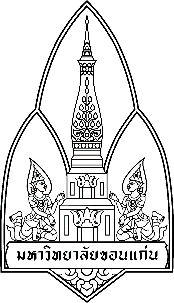 Demonstration School of Khon Kaen University (Mo Din Daeng) Demonstration School of Khon Kaen University (Mo Din Daeng) Final Examination              Academic Year 2019Supplementary  English (ENG 33201)               Grade 12 (M 6/2-6/4)Supplementary  English (ENG 33201)               Grade 12 (M 6/2-6/4)26 September, 2019                                           2.10 pm-3.10 pm26 September, 2019                                           2.10 pm-3.10 pmInstructor: Mrs Chutima VongpralubInstructor: Mrs Chutima Vongpralub